Документ бр. 1 – Наративни извештај реализације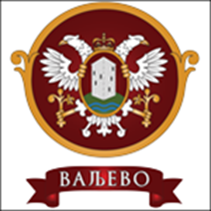 ГРАД ВАЉЕВОГРАДСКА УПРАВА ГРАДА ВАЉЕВАЈавни конкурс за финансирање или суфинансирање програма од јавног интереса удружења у 2023.годиниНАРАТИВНИ ИЗВЕШТАЈ РЕАЛИЗАЦИЈЕ ПРОГРАМАНазив програма____________________________________________________ Назив Удружења___________________________________________________БРОЈ УГОВОРА ПОДНОСИОЦА ПРОГРАМА СА ОРГАНОМБРОЈ УГОВОРА ПОДНОСИОЦА ПРОГРАМА СА ОРГАНОМБРОЈ УГОВОРА ПОДНОСИОЦА ПРОГРАМА СА ОРГАНОМИЗНОС УГОВОРЕНИХ СРЕДСТАВАИЗНОС УГОВОРЕНИХ СРЕДСТАВАИЗНОС УГОВОРЕНИХ СРЕДСТАВАI ОСНОВНИ ПОДАЦИ О ПОДНОСИОЦУ ПРОГРАМА/ПРОЈЕКТАI ОСНОВНИ ПОДАЦИ О ПОДНОСИОЦУ ПРОГРАМА/ПРОЈЕКТАI ОСНОВНИ ПОДАЦИ О ПОДНОСИОЦУ ПРОГРАМА/ПРОЈЕКТАI ОСНОВНИ ПОДАЦИ О ПОДНОСИОЦУ ПРОГРАМА/ПРОЈЕКТАI ОСНОВНИ ПОДАЦИ О ПОДНОСИОЦУ ПРОГРАМА/ПРОЈЕКТАI ОСНОВНИ ПОДАЦИ О ПОДНОСИОЦУ ПРОГРАМА/ПРОЈЕКТАI ОСНОВНИ ПОДАЦИ О ПОДНОСИОЦУ ПРОГРАМА/ПРОЈЕКТАI ОСНОВНИ ПОДАЦИ О ПОДНОСИОЦУ ПРОГРАМА/ПРОЈЕКТАI ОСНОВНИ ПОДАЦИ О ПОДНОСИОЦУ ПРОГРАМА/ПРОЈЕКТАСЕДИШТЕ (Место и поштански број):СЕДИШТЕ (Место и поштански број):СЕДИШТЕ (Место и поштански број):АДРЕСА (Улица и број)АДРЕСА (Улица и број)АДРЕСА (Улица и број)МАТИЧНИ БРОЈМАТИЧНИ БРОЈМАТИЧНИ БРОЈПИБ ПИБ ПИБ ПРАВНИ ОБЛИК (удружење, црква/верска заједница, клуб и сл ПРАВНИ ОБЛИК (удружење, црква/верска заједница, клуб и сл ПРАВНИ ОБЛИК (удружење, црква/верска заједница, клуб и сл НАЗИВ И СЕДИШТЕ БАНКЕНАЗИВ И СЕДИШТЕ БАНКЕНАЗИВ И СЕДИШТЕ БАНКЕБРОЈ ТЕКУЋЕГ РАЧУНАБРОЈ ТЕКУЋЕГ РАЧУНАБРОЈ ТЕКУЋЕГ РАЧУНАБРОЈ НАМЕНСКОГ РАЧУНА КОД УПРАВЕ ЗА ТРЕЗОРБРОЈ НАМЕНСКОГ РАЧУНА КОД УПРАВЕ ЗА ТРЕЗОРБРОЈ НАМЕНСКОГ РАЧУНА КОД УПРАВЕ ЗА ТРЕЗОРКОРИСНИК СРЕДСТАВА (телефон, факс, e-mail, сајт)КОРИСНИК СРЕДСТАВА (телефон, факс, e-mail, сајт)КОРИСНИК СРЕДСТАВА (телефон, факс, e-mail, сајт)ОВЛАШЋЕНО ЛИЦЕ (име и презиме)ОВЛАШЋЕНО ЛИЦЕ (име и презиме)ОВЛАШЋЕНО ЛИЦЕ (име и презиме)II НАРАТИВНИ ИЗВЕШТАЈII НАРАТИВНИ ИЗВЕШТАЈII НАРАТИВНИ ИЗВЕШТАЈII НАРАТИВНИ ИЗВЕШТАЈII НАРАТИВНИ ИЗВЕШТАЈII НАРАТИВНИ ИЗВЕШТАЈII НАРАТИВНИ ИЗВЕШТАЈII НАРАТИВНИ ИЗВЕШТАЈII НАРАТИВНИ ИЗВЕШТАЈПЕРИОД РЕАЛИЗАЦИЈЕ ПРОГРАМА/ПРОЈЕКТА (датум почетка и завршетка програма/пројекта)ПЕРИОД РЕАЛИЗАЦИЈЕ ПРОГРАМА/ПРОЈЕКТА (датум почетка и завршетка програма/пројекта)ПЕРИОД РЕАЛИЗАЦИЈЕ ПРОГРАМА/ПРОЈЕКТА (датум почетка и завршетка програма/пројекта)ОПИС РЕАЛИЗОВАНИХ САДРЖАЈА (АКТИВНОСТИ) ПРОГРАМА/ПРОЈЕКТА  (сажетак- до једне стране текста)ОПИС РЕАЛИЗОВАНИХ САДРЖАЈА (АКТИВНОСТИ) ПРОГРАМА/ПРОЈЕКТА  (сажетак- до једне стране текста)ОПИС РЕАЛИЗОВАНИХ САДРЖАЈА (АКТИВНОСТИ) ПРОГРАМА/ПРОЈЕКТА  (сажетак- до једне стране текста)ПОСТИГНУТИ ЦИЉЕВИ И РЕЗУЛТАТИ ПРОГРАМА/ПРОЈЕКТА (сажетак- до једне стране текста)ПОСТИГНУТИ ЦИЉЕВИ И РЕЗУЛТАТИ ПРОГРАМА/ПРОЈЕКТА (сажетак- до једне стране текста)ПОСТИГНУТИ ЦИЉЕВИ И РЕЗУЛТАТИ ПРОГРАМА/ПРОЈЕКТА (сажетак- до једне стране текста)НАПОМЕНА:НАПОМЕНА:НАПОМЕНА:НАПОМЕНА:НАПОМЕНА:НАПОМЕНА:НАПОМЕНА:НАПОМЕНА:НАПОМЕНА:III ФИНАНСИЈСКИ ИЗВЕШТАЈIII ФИНАНСИЈСКИ ИЗВЕШТАЈIII ФИНАНСИЈСКИ ИЗВЕШТАЈIII ФИНАНСИЈСКИ ИЗВЕШТАЈIII ФИНАНСИЈСКИ ИЗВЕШТАЈIII ФИНАНСИЈСКИ ИЗВЕШТАЈIII ФИНАНСИЈСКИ ИЗВЕШТАЈIII ФИНАНСИЈСКИ ИЗВЕШТАЈIII ФИНАНСИЈСКИ ИЗВЕШТАЈИЗНОС УКУПНО ПЛАНИРАНИХ СРЕДСТАВА ПРОГРАМА (подаци из конкурсне спецификације/ревидиране спецификације, из свих извора финансирања)ИЗНОС УКУПНО ПЛАНИРАНИХ СРЕДСТАВА ПРОГРАМА (подаци из конкурсне спецификације/ревидиране спецификације, из свих извора финансирања)ИЗНОС УКУПНО ПЛАНИРАНИХ СРЕДСТАВА ПРОГРАМА (подаци из конкурсне спецификације/ревидиране спецификације, из свих извора финансирања)ИЗНОС УКУПНО УТРОШЕНИХ СРЕДСТАВА (из свих извора финансирања, по завршетку пројекта)ИЗНОС УКУПНО УТРОШЕНИХ СРЕДСТАВА (из свих извора финансирања, по завршетку пројекта)ИЗНОС УКУПНО УТРОШЕНИХ СРЕДСТАВА (из свих извора финансирања, по завршетку пројекта)РАЗЛИКА УКУПНО ПЛАНИРАНИХ И УКУПНО УТРОШЕНИХ СРЕДСТАВА ИЗ СВИХ ИЗВОРАРАЗЛИКА УКУПНО ПЛАНИРАНИХ И УКУПНО УТРОШЕНИХ СРЕДСТАВА ИЗ СВИХ ИЗВОРАРАЗЛИКА УКУПНО ПЛАНИРАНИХ И УКУПНО УТРОШЕНИХ СРЕДСТАВА ИЗ СВИХ ИЗВОРАИЗНОС УГОВОРЕНИХ СРЕДСТАВА СА ОРГАНОМ (из уговора)ИЗНОС УГОВОРЕНИХ СРЕДСТАВА СА ОРГАНОМ (из уговора)ИЗНОС УГОВОРЕНИХ СРЕДСТАВА СА ОРГАНОМ (из уговора)ИЗНОС УТРОШЕНИХ СРЕДСТАВА ОРГАНАИЗНОС УТРОШЕНИХ СРЕДСТАВА ОРГАНАИЗНОС УТРОШЕНИХ СРЕДСТАВА ОРГАНАРАЗЛИКА УГОВОРЕНИХ И УТРОШЕНИХ СРЕДСТАВА ОРГАНА РАЗЛИКА УГОВОРЕНИХ И УТРОШЕНИХ СРЕДСТАВА ОРГАНА РАЗЛИКА УГОВОРЕНИХ И УТРОШЕНИХ СРЕДСТАВА ОРГАНА ДА ЛИ ЈЕ ИЗВРШЕН ПОВРАЋАЈ НЕУТРОШЕНИХ СРЕДСТАВА, ОРГАНУ (уписати да-не)ДА ЛИ ЈЕ ИЗВРШЕН ПОВРАЋАЈ НЕУТРОШЕНИХ СРЕДСТАВА, ОРГАНУ (уписати да-не)ДА ЛИ ЈЕ ИЗВРШЕН ПОВРАЋАЈ НЕУТРОШЕНИХ СРЕДСТАВА, ОРГАНУ (уписати да-не)ИЗНОС ВРАЋЕНИХ СРЕДСТАВАИЗНОС ВРАЋЕНИХ СРЕДСТАВАИЗНОС ВРАЋЕНИХ СРЕДСТАВАДАТУМ ПОВРАЋАЈАДАТУМ ПОВРАЋАЈАДАТУМ ПОВРАЋАЈАНАПОМЕНА:НАПОМЕНА:НАПОМЕНА:НАПОМЕНА:НАПОМЕНА:НАПОМЕНА:НАПОМЕНА:НАПОМЕНА:НАПОМЕНА:ПРИЛОГ:ПРИЛОГ:1. Копије објављених програмских садржаја (ЦД, ДВД, странице новина, интернет странице, фотографије и др.)   Копије објављених програмских садржаја (ЦД, ДВД, странице новина, интернет странице, фотографије и др.)   Копије објављених програмских садржаја (ЦД, ДВД, странице новина, интернет странице, фотографије и др.)   2. Фотокопија оригиналне финансијске документације која сведочи о трошковима насталим у току реализације програма/пројекта, и то: Фотокопија оригиналне финансијске документације која сведочи о трошковима насталим у току реализације програма/пројекта, и то: Фотокопија оригиналне финансијске документације која сведочи о трошковима насталим у току реализације програма/пројекта, и то: Фотокопија оригиналне финансијске документације која сведочи о трошковима насталим у току реализације програма/пројекта, и то: Фотокопија оригиналне финансијске документације која сведочи о трошковима насталим у току реализације програма/пројекта, и то: Фотокопија оригиналне финансијске документације која сведочи о трошковима насталим у току реализације програма/пројекта, и то: а)фотокопије рачуна, налога, уговора, и сл.б)фотокопије извода на којима се виде промене стања по приложеним рачунима. фотокопије извода на којима се виде промене стања по приложеним рачунима. фотокопије извода на којима се виде промене стања по приложеним рачунима.  И З Ј А В А И З Ј А В А И З Ј А В А И З Ј А В А И З Ј А В А И З Ј А В А И З Ј А В А И З Ј А В А И З Ј А В А Као одговорно лице корисника средстава, под кривичном и материјалном одговорношћу, изјављујем да су подаци, неведени у Обрасцу истинити и тачни, а приложена документација која је је наведена у прилогу, веродостојна оригиналној документацији. Као одговорно лице корисника средстава, под кривичном и материјалном одговорношћу, изјављујем да су подаци, неведени у Обрасцу истинити и тачни, а приложена документација која је је наведена у прилогу, веродостојна оригиналној документацији. Као одговорно лице корисника средстава, под кривичном и материјалном одговорношћу, изјављујем да су подаци, неведени у Обрасцу истинити и тачни, а приложена документација која је је наведена у прилогу, веродостојна оригиналној документацији. Као одговорно лице корисника средстава, под кривичном и материјалном одговорношћу, изјављујем да су подаци, неведени у Обрасцу истинити и тачни, а приложена документација која је је наведена у прилогу, веродостојна оригиналној документацији. Као одговорно лице корисника средстава, под кривичном и материјалном одговорношћу, изјављујем да су подаци, неведени у Обрасцу истинити и тачни, а приложена документација која је је наведена у прилогу, веродостојна оригиналној документацији. Као одговорно лице корисника средстава, под кривичном и материјалном одговорношћу, изјављујем да су подаци, неведени у Обрасцу истинити и тачни, а приложена документација која је је наведена у прилогу, веродостојна оригиналној документацији. Као одговорно лице корисника средстава, под кривичном и материјалном одговорношћу, изјављујем да су подаци, неведени у Обрасцу истинити и тачни, а приложена документација која је је наведена у прилогу, веродостојна оригиналној документацији. Као одговорно лице корисника средстава, под кривичном и материјалном одговорношћу, изјављујем да су подаци, неведени у Обрасцу истинити и тачни, а приложена документација која је је наведена у прилогу, веродостојна оригиналној документацији. Као одговорно лице корисника средстава, под кривичном и материјалном одговорношћу, изјављујем да су подаци, неведени у Обрасцу истинити и тачни, а приложена документација која је је наведена у прилогу, веродостојна оригиналној документацији.   Датум:             Датум:             Датум:                  М.П.                      М.П.                   Одговорно лице (име и презиме и потпис):     Одговорно лице (име и презиме и потпис):     Одговорно лице (име и презиме и потпис):     Одговорно лице (име и презиме и потпис):